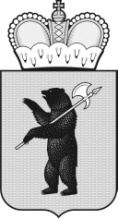 ЦЕНТРАЛЬНАЯ ТЕРРИТОРИАЛЬНАЯ ИЗБИРАТЕЛЬНАЯКОМИССИЯ ГОРОДА ПЕРЕСЛАВЛЯ-ЗАЛЕССКОГОР Е Ш Е Н И Е21 июня 2023 года                                                    			  № 36/184г. Переславль-ЗалесскийЯрославской областиО подлежащих опубликованию  выявленных фактах недостоверности сведений, представленных кандидатами   в депутаты Переславль-Залесской городской ДумыВ соответствии с пунктами 7, 8 статьи 44 Закона Ярославской области 
от 2 июня 2003 года № 27-з «О выборах в органы государственной власти Ярославской области и органы местного самоуправления муниципальных образований Ярославской области» территориальная избирательная комиссия города Переславля-Залесского решила:1. Утвердить форму представления в средства массовой информации сведений о выявленных фактах недостоверности, представленных зарегистрированными кандидатами в депутаты Переславль-Залесской городской Думы (прилагается).2. Разместить настоящее решение на официальном сайте органов местного самоуправления города Переславля-Залесского.3. Контроль за исполнением настоящего решения возложить на председателя Центральной территориальной избирательной комиссии города Переславля-Залесского Кошелева Олега Михайловича.Председатель Центральной территориальнойизбирательной комиссии 	города Переславля-Залесского					О.М. КошелевСекретарь Центральной территориальнойизбирательной комиссиигорода Переславля-Залесского					Ю.Э. СувороваУТВЕРЖДЕНЫрешением Центральной территориальной 
избирательной комиссии 
города Переславля-ЗалесскогоЯрославской областиот 21.06.2023 №36/184СВЕДЕНИЯо выявленных фактах недостоверности сведений, представленных зарегистрированными кандидатами в депутаты Переславль-Залесской городской Думы№п/пФамилия, имя, отчество зарегистрированного кандидатаСубъект выдвиженияПредставлено 
зарегистрированным кандидатомРезультаты проверкиОрганизация, предоставившая сведенияОрганизация, предоставившая сведения1234566Сведения о доходахСведения о доходахСведения о доходахСведения о доходахСведения о доходахСведения о доходахСведения о доходахСведения о доходахНедвижимое имуществоНедвижимое имуществоНедвижимое имуществоНедвижимое имуществоНедвижимое имуществоНедвижимое имуществоНедвижимое имуществоНедвижимое имущество                                          Транспортные средства                                          Транспортные средства                                          Транспортные средства                                          Транспортные средства                                          Транспортные средства                                          Транспортные средстваУчастие в коммерческих организацияхУчастие в коммерческих организацияхУчастие в коммерческих организацияхУчастие в коммерческих организацияхУчастие в коммерческих организацияхУчастие в коммерческих организацияхУчастие в коммерческих организацияхУчастие в коммерческих организацияхСведения о месте жительстваСведения о месте жительстваСведения о месте жительстваСведения о месте жительстваСведения о месте жительстваСведения о месте жительстваСведения о месте жительстваСведения о месте жительстваСведения об основном месте работы (службы)Сведения об основном месте работы (службы)Сведения об основном месте работы (службы)Сведения об основном месте работы (службы)Сведения об основном месте работы (службы)Сведения об основном месте работы (службы)Сведения об основном месте работы (службы)Сведения об основном месте работы (службы)Сведения о принадлежности и статусе кандидата в политической партии либо  в общественном объединенииСведения о принадлежности и статусе кандидата в политической партии либо  в общественном объединенииСведения о принадлежности и статусе кандидата в политической партии либо  в общественном объединенииСведения о принадлежности и статусе кандидата в политической партии либо  в общественном объединенииСведения о принадлежности и статусе кандидата в политической партии либо  в общественном объединенииСведения о принадлежности и статусе кандидата в политической партии либо  в общественном объединенииСведения о принадлежности и статусе кандидата в политической партии либо  в общественном объединенииСведения о принадлежности и статусе кандидата в политической партии либо  в общественном объединенииСведения о принадлежности и статусе кандидата в политической партии либо  в общественном объединенииСведения о судимостиСведения о судимостиСведения о судимостиСведения о судимостиСведения о судимостиСведения о судимостиСведения о судимостиСведения о судимостиСведения о судимости